Dr Steve Truong (BSc MBBS MPhil FRACP) is a rheumatologist, a specialist who diagnoses and treats muscle, joint and bone conditions, for example arthritis, lupus and related immune system conditions. He aims to provide personalised management plans, involving lifestyle and non-medical interventions whenever possible.After studying Science and Medicine the University of Qld he worked and trained in Australia and New Zealand, and has completed an MPhil in Ankylosing Spondylitis, a type of inflammatory back arthritis. He continues to publish on related topics and is actively involved in clinical research and teaching, holding a senior lecturer position at Griffith University.Interests include spondyloarthritis, psoriatic arthritis, inflammatory back pain and point-of-care ultrasound as well as Scleroderma.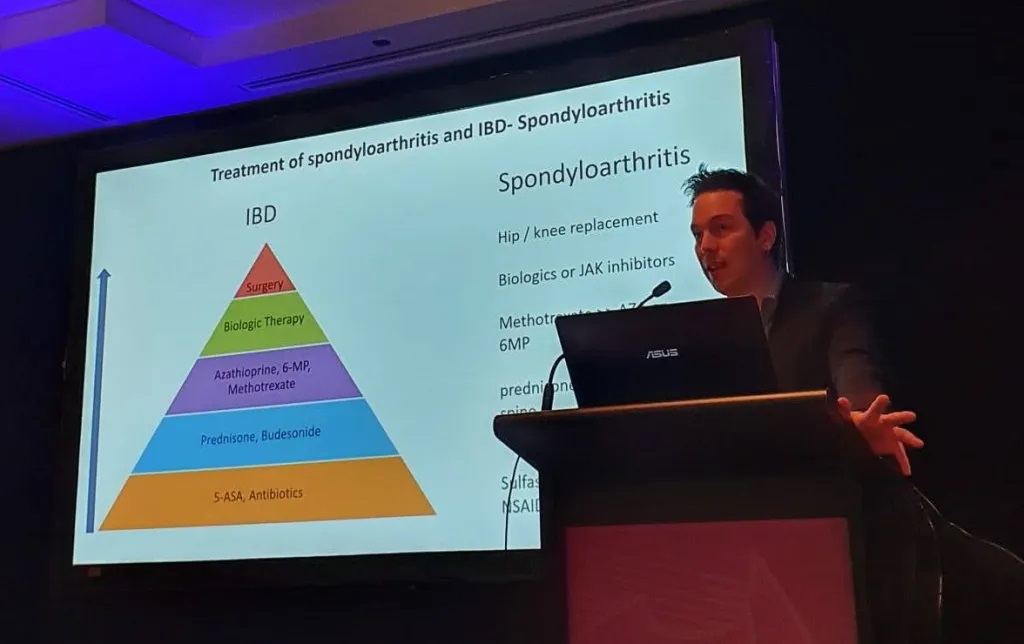 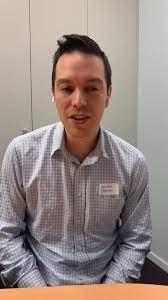 